Продолжается подготовка образовательных учреждений к новому учебному году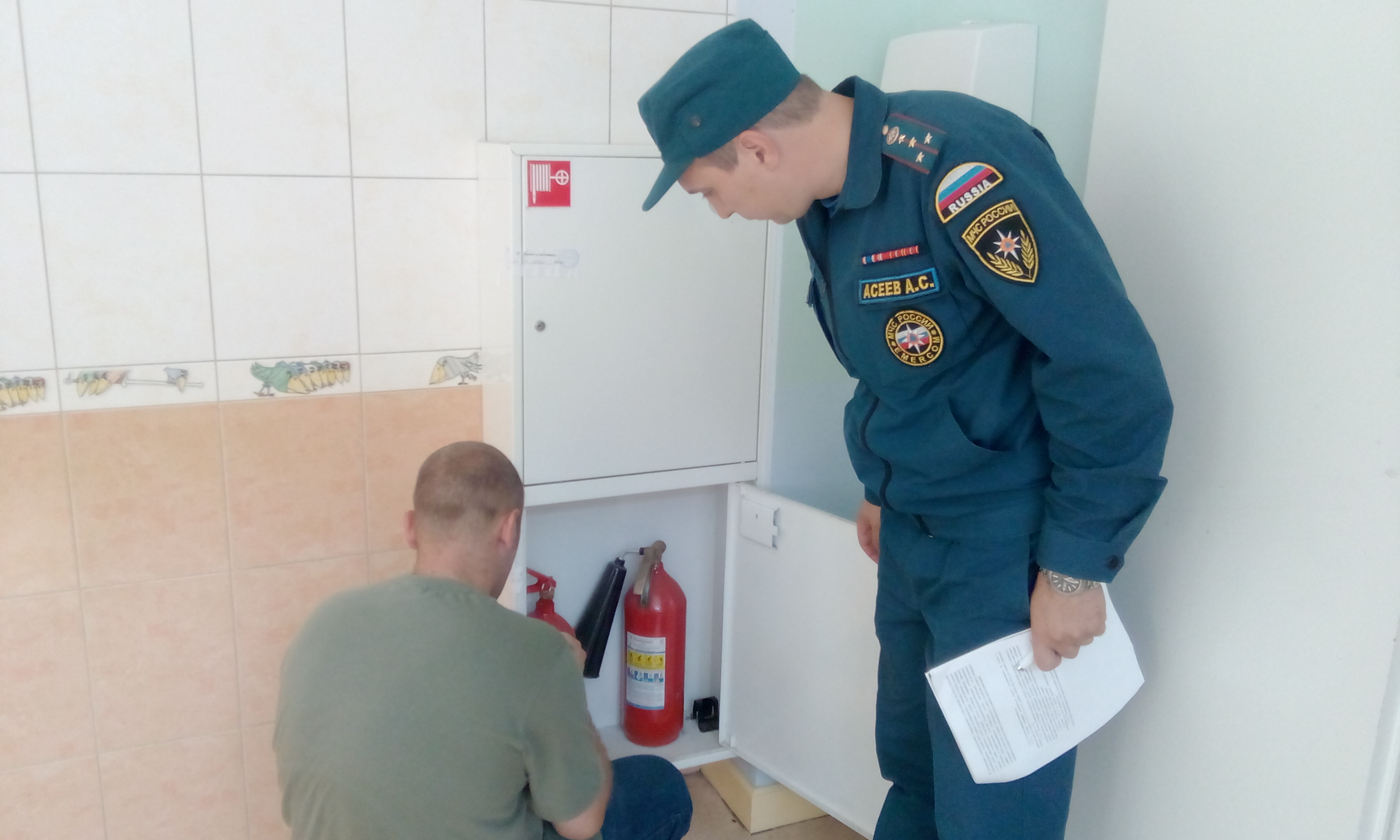 Сотрудники 1 регионального отдела надзорной деятельности и профилактической работы Управления по ТиНАО Главного управления МЧС России по г. Москве продолжают проводить осмотры образовательных учреждений по готовности к новому учебному году на подведомственной территории.Тщательному осмотру подвергаются первичные средства пожаротушения, их целостность и сроки эксплуатации. Инспекторы обследуют кабинеты, изучают соответствие планов эвакуации, проверяют работоспособность автоматических противопожарных систем. Использование подсобных помещений, подвалов, не по назначению является нарушением правил пожарной безопасности и повышает пожарную опасность объекта. Поэтому инспекторы осматривают такие помещения.В ходе проведения данных мероприятий сотрудники МЧС оказывают необходимую методическую помощь персоналу учреждений.В ходе проведения данных мероприятий сотрудники МЧС доводят информацию до руководителей образовательных учреждений о соблюдении правил пожарной безопасности в повседневной деятельности. Материал подготовилаНаталия Шакун 1 РОНПР Управления по ТиНАОГлавного управления МЧС России по г. Москве